Action culturelle académique 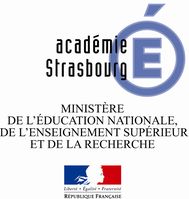 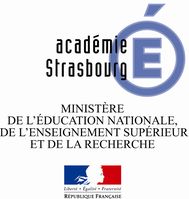 en langue régionale 2016-17Contes et légendes dans l’espace germanique – à la recherche des racines communesCe projet réunit pour la première fois des élèves du primaire, du secondaire et du supérieur autour d’un thème fédérateur : les contes et les légendes de l’espace franco-germanophone. Le parcours prévoit une interaction étroite entre les élèves du premier degré et les lycéens ou étudiants des deux pays, afin de constituer une œuvre commune (Kamishibai, livre de contes illustrés, boîte à histoires etc.). Une suite à ce projet est prévue pour 2017/2018 en axant le travail sur des parcours contés à partir d’une collecte de contes et légendes.Domaines :Langue vivanteThéatreArts visuelsCulture régionalePublic : Différents niveaux :Classes de l’école primaire (cycle 1 et 2) / Klassen  Kindergarten oder Grundschule (1., 2. Und 3. Klasse)Classes de seconde de lycée / 10. Klasse GymnasiumClasses de Bacpro lycée professionnel (Accompagnement Soins et Services à la Personne)/ Berufliche SchulenEtudiants de l’UHA / Pädagogische Hochschule Freiburg / Studienseminar OffenburgPersonnes âgées  en EHPAD / ältere Personen im AltersheimTerritoire : Académie de Strasbourg 		Baden Württemberg					Rheinland-Pfalz	Canton du nord de la SuisseDéroulement du projet et calendrier : 29-30 novembre 2016 :Formations pour les enseignants du second degré et du degré supérieur (français et allemands) à KlingenthalDe novembre 2016 à janvier 2017 :Formation des lycéens et étudiants français et allemands avec intervenantsCréation ou adaptation des contes de l’espace germanique du Rhin supérieur dans les trois langues de cet espace par les lycéens et étudiantsJanvier 2017 : Formation des enseignants français et allemands du premier degréDe février à mars 2017 : Présentation des contes aux élèves de maternelle ou élémentaire par les élèves du second degréDe mars à mai 2017 : Exploitation des contes par les élèves du premier degré (Illustration, transformation, théâtre, kamishibaï, boîte à histoires, rap…)Participation au printemps de l’écriture « Souviens-toi »Mai 2017 : Présentation commune des réalisations avec spectacleParticipation des établissements impliqués dans le projet au 3e festival franco-allemand des contes et légendes dans l’espace du Rhin supérieur, organisé par MärchenlandPartenaires (à confirmer) :Université de Haute AlsaceRéseau EUCORNovatrisPädagogische Hochschule FreiburgSeminar OffenburgMärchenland BerlinBaden-Württemberg StiftungFEFAGoethe InstitutOFAJCollectivités territorialesConférence du Rhin supérieurEurodistrictsCanopé